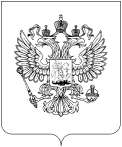 РОСКОМНАДЗОРУПРАВЛЕНИЕ ФЕДЕРАЛЬНОЙ СЛУЖБЫ ПО НАДЗОРУ В СФЕРЕ СВЯЗИ, ИНФОРМАЦИОННЫХ ТЕХНОЛОГИЙ И МАССОВЫХ КОММУНИКАЦИЙ                                            ПО РЕСПУБЛИКЕ КАРЕЛИЯПРИКАЗ  23.11.2021       ____Петрозаводск                    № _131__О составе комиссии Управления Роскомнадзора по Республике Карелия по соблюдению требований к служебному поведению федеральных государственных гражданских служащих и урегулированию конфликта интересовВ соответствии с требованиями пункта 14 Положения о комиссии по соблюдению требований к служебному поведению федеральных служащих и урегулированию конфликта интересов, утвержденного Указом Президента Российской Федерации от 01.07.2010 № 821 «О комиссиях по соблюдению требований к служебному поведению федеральных служащих и урегулированию конфликта интересов» и в целях обеспечения функционирования комиссии Управления Федеральной службы по надзору в сфере связи, информационных технологий и массовых коммуникаций по Республике Карелия по соблюдению требований к служебному поведению федеральных служащих и урегулированию конфликта интересов (далее - Комиссия),  приказываю:В соответствии с требованиями пункта 14 Положения о комиссии по соблюдению требований к служебному поведению федеральных служащих и урегулированию конфликта интересов, утвержденного Указом Президента Российской Федерации от 01.07.2010 № 821 «О комиссиях по соблюдению требований к служебному поведению федеральных служащих и урегулированию конфликта интересов» и в целях обеспечения функционирования комиссии Управления Федеральной службы по надзору в сфере связи, информационных технологий и массовых коммуникаций по Республике Карелия по соблюдению требований к служебному поведению федеральных служащих и урегулированию конфликта интересов (далее - Комиссия),  приказываю:Руководитель УправленияР.И. Коснов